Appel BolgebakAppel Bolgebak op basis van Credi Sloffenmix, Broer Hazelnoot Karamel Spijs, Credishine Glaze Neutral en Credi Fond Neutral.190 stuks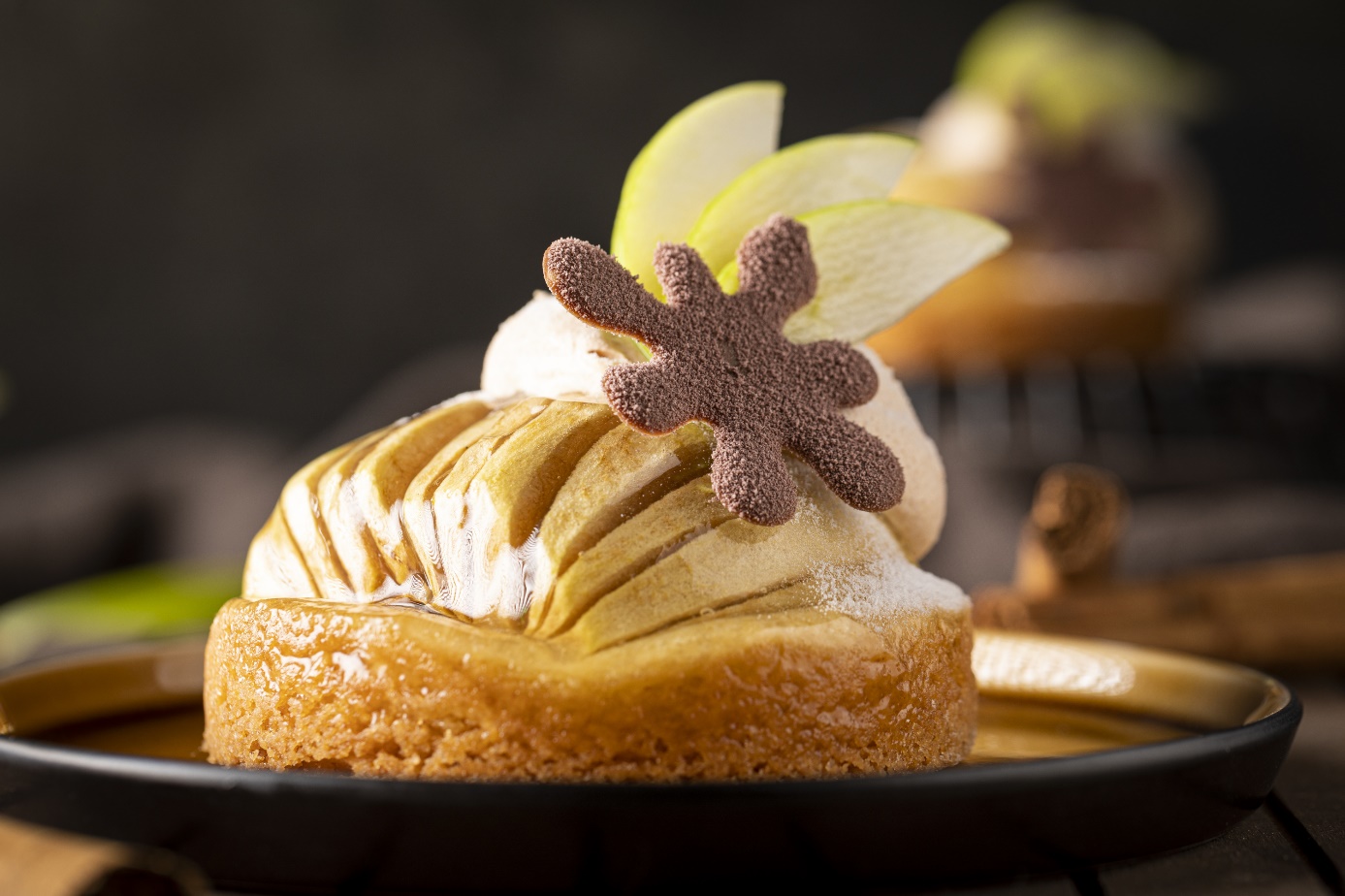 IngrediëntenlijstSloffendeeg:CREDI SLOFFENMIX	10.000 g 
Roomboter	4.000 g 
Eieren	400 g Spijsvulling:
BROER HAZELNOOT KARAMEL SPIJS	2.750 g 
Eieren	250 g Appelvulling:
Hele appels	100 stuks Kaneelmassa*:
Water	150 g 
Suiker	100 g 
Gemalen kaneel	35 g Afwerking:
CREDISHINE GLAZE NEUTRALKaneelbavaroise:
Slagroom	3.500 g 
CREDI FOND NEUTRAL	 700 g 
Water	500 g 
Kaneelmassa*	285 g Recept werkwijze1.	Maak sloffendeeg; meng alle grondstoffen tot een homogeen deeg.2.	Rol het sloffendeeg uit op een dikte van 9 mm en steek plakjes uit met een ring van 8 cm doorsnede (ca. 75 g deeg per plakje).3.	Maak de spijsvulling aan; meng het ei door de karamelspijs tot een homogene gladde massa.4.	Spuit ca. 15 gram aangemaakte karamelspijs in het midden van ieder 	sloffendeegplakje.5.	Schil en halveer alle appels.
6.	Neem een halve appel, leg deze met de platte zijde op de snijplank en 	snijd de appel een aantal keer verticaal in en leg deze op de 	opgespoten karamelspijs.7.	Bakken ca. 20 minuten op 170°C.8.	Maak ondertussen de kaneelmassa.
	Kook het water met de suiker. Voeg de gemalen kaneel toe en kook dit 	mengsel goed door. Laat vervolgens voldoende afkoelen.9.	Verwarm de Credishine Glaze Neutral tot ca. 35°C en haal hier de 	bovenkant van de afgekoelde appelsloffenbodems doorheen zodat de 	appel minder verkleurt.10.	Maak kaneelbavaroise aan:
	Klop de slagroom voldoende lobbig. Meng de Credi Fond Neutral met 	het water en de afgekoelde kaneelmassa. Spatel dit door de 	opgeklopte slagroom heen tot een egale homogene massa.11.	Spuit ca. 25 gram op iedere geleerde appelslofbodem en werk verder af 	naar eigen inzicht.Tip:Neem fris zure appels!